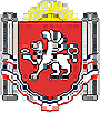 АДМИНИСТРАЦИЯ БЕРЕЗОВСКОГО СЕЛЬСКОГО ПОСЕЛЕНИЯРАЗДОЛЬНЕНСКОГО РАЙОНАРЕСПУБЛИКИ КРЫМПОСТАНОВЛЕНИЕ08.02.2022 г.											№ 25село Березовка                                    О внесении изменений в постановление Администрации Березовского сельского поселения от 17.12.2019г. №320 «Об утверждении административного регламента предоставления муниципальной услуги «Заключение, расторжение, изменение договоров социального найма жилого помещения на территории Березовского сельского поселения Раздольненского района Республики Крым» (в редакции постановлений от 17.05.2021 № 172; от 15.11.2021 № 348)В соответствии Федеральным законом от 06.10.2003 года № 131-ФЗ «Об общих принципах организации местного самоуправления в Российской Федерации», Федеральным законом от 27.07.2010 года № 210-ФЗ «Об организации предоставления государственных и муниципальных услуг», Федеральным законом от 19.07.2018 года № 204-ФЗ «О внесении изменений в Федеральный закон «Об организации предоставления государственных и муниципальных услуг» в части установления дополнительных гарантий граждан при получении государственных и муниципальных услуг», Уставом муниципального образования Березовское сельское поселение Раздольненского района Республики Крым, принимая во внимание письмо Министерства экономического развития Республики Крым от 21.12.2021 № 100/12355/1                                                  ПОСТАНОВЛЯЮ:1. Внести в постановление Администрации Березовского сельского поселения от 17.12.2019 № 320 «Об утверждении административного регламента предоставления муниципальной услуги «Заключение, расторжение, изменение договоров социального найма жилого помещения на территории Березовского сельского поселения Раздольненского района Республики Крым» (в редакции постановлений от 17.05.2021 № 172; от 15.11.2021 № 348) следующие изменения:в приложении к постановлению:1)  абзацы второй, седьмой и восьмой подпункта 9.1 пункта 9 раздела II признать утратившими силу. 	2. Обнародовать настоящее постановление на информационных стендах населенных пунктов Березовского сельского поселения и на официальном сайте Администрации Березовского сельского поселения в сети Интернет (http:/berezovkassovet.ru/).	3. Настоящее постановление вступает в силу с момента официального обнародования. 	4. Контроль за исполнением постановления оставляю за собой.   Председатель Березовского	сельского совета - глава Администрации 	Березовского сельского поселения				     			А.Б.Назар